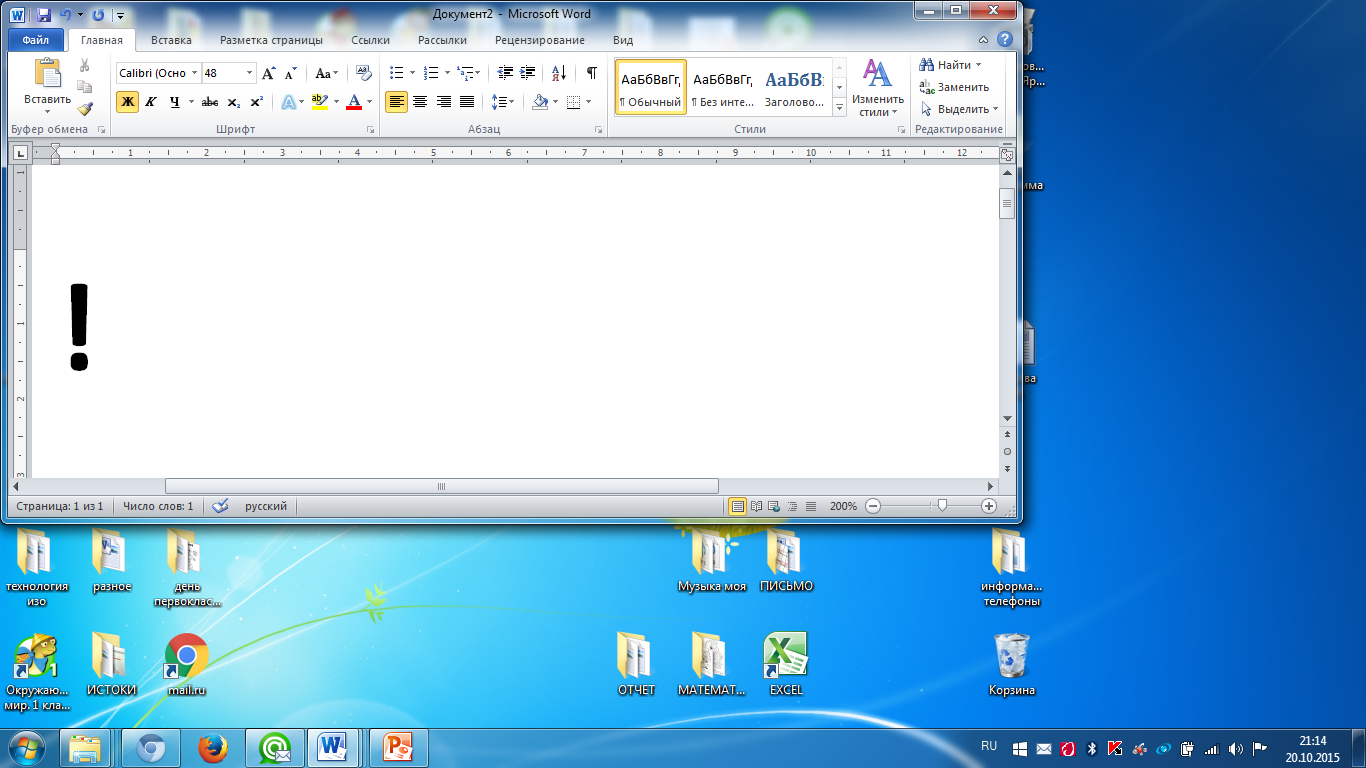 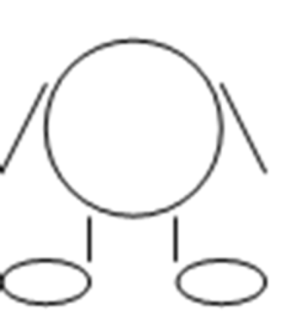 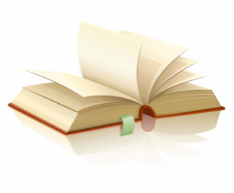 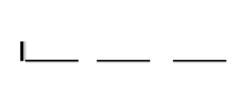 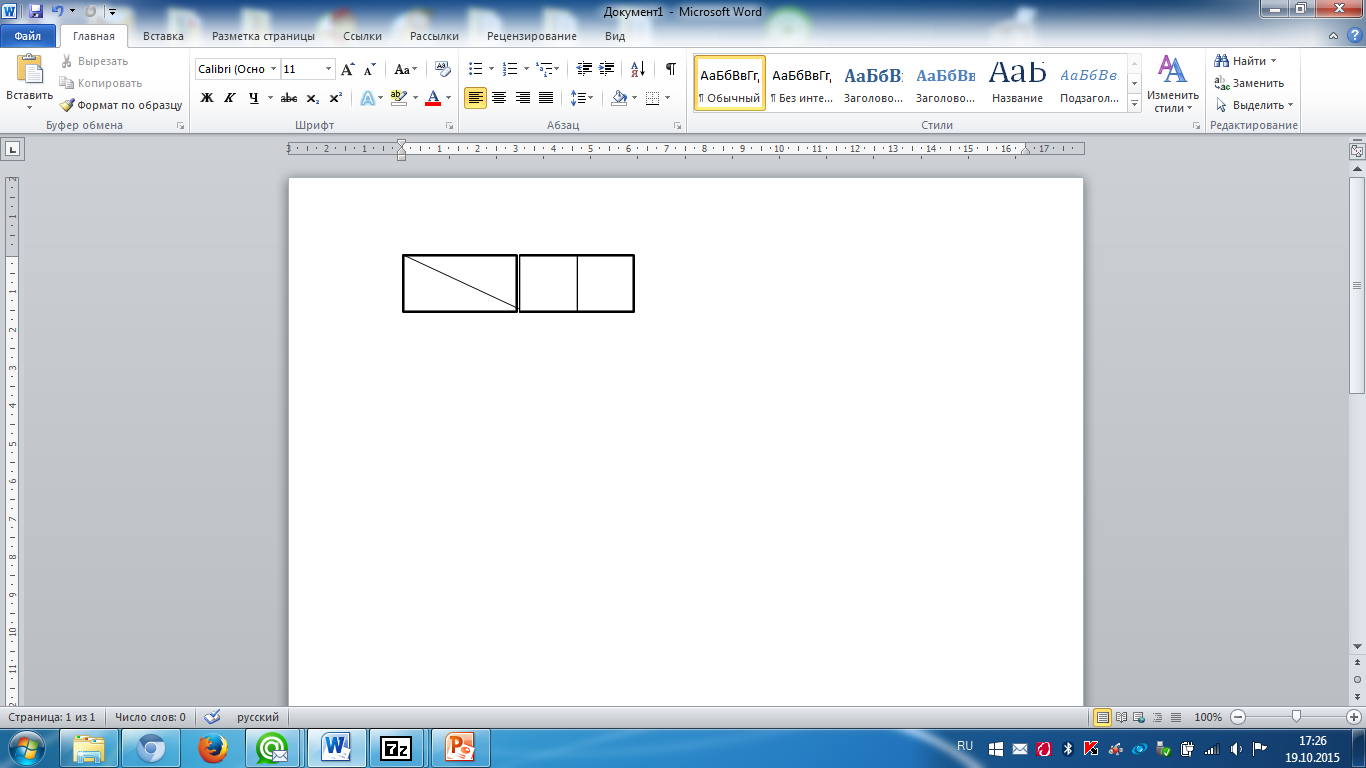 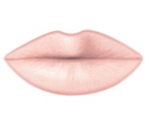 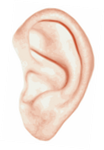 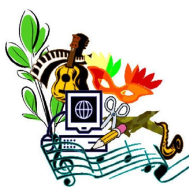 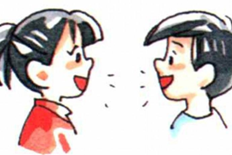                                ________________     Для людей хлеб – это жизнь. Люди сочиняют  о хлебе песни и  стихи. Хлеб – всему голова! Без хлеба ни ужинать, ни обедать нам не хочется. Мы привыкли к нему, как к воздуху.  Путь хлеба от зерна до буханки непростой… «Верю-не верю»Буква потерялась! Сколько раз тут встречается новая буква? 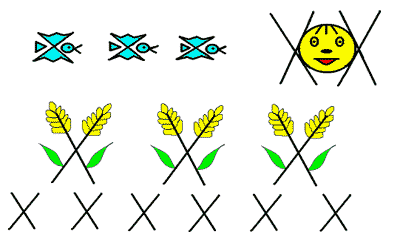 1234